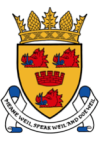 Cromarty & District Community CouncilThe next C&DCC meeting will be held on Monday 25th October 2021 at 7.30pm via Video Conferencing, due to Covid-19If you would like anything to be discussed, please contact Paige Shepherd (Chair), in advance of the meeting.AGENDAWelcome and Apologies.Declaration of InterestsApproval of previous minutes – 28 September 2021Matters Arising from previous minutes – 28 September 2021Youth Issues Treasurer's Report Victoria Hall Report including Youth CaféMembers' ReportsPortfoliosHighland CouncilCorrespondence Received Any Other Business- Accept resignation of Gregor Fox, Youth Member- Propose to appoint Coll Fullerton as a Youth MemberDate of Next Meetingwww.cromartylive.co.uk